 	+	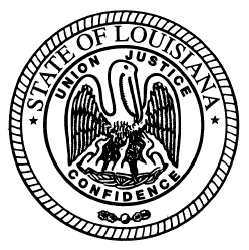   State of Louisiana State Licensing Board for Contractors AGENDACommercial board Meeting		April 19, 2012		ROLL CALL – Ms. Sharon Fabre PLEDGE OF ALLEGIANCE – Mr. August R. Gallo, Jr., Member INVOCATION & INTRODUCTION – Judge Darrell White, Retired, Hearing OfficerConsider Minutes of the March 15, 2012 Commercial Board Meeting.Welcome / Introductions – Mr. Michael McDuff, Executive DirectorNEW BUSINESSC.	JUDGMENT HEARING(S):George Bagley, St. Joseph, Louisiana – Consideration of an alleged violation for having a judgment which was rendered by the 6th Judicial District Court, Number 23132 (B), Parish of Tensas, on October 17, 2011, holder of commercial contractor’s license number 25475, ordered to pay $11,943.86, plus interest and fees in favor of Southern Pipe & Supply Company, Inc.  La. R.S. 37:2192 Sec. 115 (C) Rules and Regulations of the Board.Larry P. Bellard, Broussard, Louisiana – Consideration of an alleged violation for having a judgment which was rendered by the 22nd Judicial District Court, Number 2011-11980 (J), Parish of St. Tammany, on April 7, 2011, holder of commercial contractor’s license number 34165, ordered to pay $34,299.48, plus interest and fees in favor of LCR-M Limited Partnership.  La. R.S. 37:2192 Sec. 115 (C) Rules and Regulations of the Board.C Core, Inc., Rayne, Louisiana – Consideration of an alleged violation for having a judgment which was rendered by the 15th Judicial District Court, Number 2011-11013 (B), Parish of Acadia, on October 27, 2011, holder of commercial contractor’s license number 45356 and residential contractor’s license 88235, ordered to pay $7,324.88, plus interest and fees in favor of LCR-M Limited Partnership.  La. R.S. 37:2192 Sec. 115 (C) Rules and Regulations of the Board.Kat’s Kooling A/C & Heating, LLC, Slidell, Louisiana – Consideration of an alleged violation for having a judgment which was rendered by the 22nd Judicial District Court, Number 2011-10075 (I), Parish of St. Tammany, on April 29th, 2011, holder of commercial contractor’s license number 45780, ordered to pay $5,018.43, plus interest and fees in favor of Jackson Supply Company.  La. R.S. 37:2192 Sec. 115 (C) Rules and Regulations of the Board.Pelican State Construction, Inc, Baker, Louisiana – Consideration of an alleged violation for having a judgment which was rendered by the 19th Judicial District Court, Number 559032 (D), Parish of East Baton Rouge, on April 26, 2011, holder of commercial contractor’s license number 24379, ordered to pay $6,710.99, plus interest and fees in favor of McConnell Brick & Block Company, Inc.  La. R.S. 37:2192 Sec. 115 (C) Rules and Regulations of the Board.True Wall Enterprises, LLC, Marrero, Louisiana – Consideration of an alleged violation for having a judgment which was rendered by the City Court, City of Baton Rouge, Number 11-07944-C, Parish of East Baton Rouge, on October 4, 2011, holder of commercial contractor’s license number 39633, ordered to pay $9,417.10, plus interest and fees in favor of National Polyfab Company, Inc.  La. R.S. 37:2192 Sec. 115 (C) Rules and Regulations of the Board.D.  Compliance Hearing(S): 1.	Bridgestone Construction Co., Inc., New Orleans, Louisiana – Consideration of an alleged violation for having problems relating to the ability of the contractor, its qualifying party, or any of its principal owners or principal shareholders to engage in the business of contracting, as demonstrated by their prior contracting business experience, at but not limited to, 2839 Law Street ($99,950.00), New Orleans, Louisiana.  La. R.S. 37:2158 (A)(9).2.	American Standard Foundation Repair of Southern Louisiana, LLC, New Orleans, Louisiana – Consideration of an alleged violation for constructing residence(s) or performing home improvements without possessing a Louisiana State residential building license, at but not limited to, 3440 Dickens ($160,000.00), New Orleans, Louisiana  La. R.S. 37:2167 (A).3.	a)	Ernest R. Blackwell d/b/a Professional Remodeling Specialists, Metairie, Louisiana – Consideration of an alleged violation for having problems relating to your ability as the contractor, its qualifying party, or any of its principal owners or principal shareholders to engage in the business of contracting, as demonstrated by their prior contracting business experience, in the total amount of $831,100.00, at but not limited to, 4033 Velie Street ($81,400.00), 13342 Dwyer Boulevard ($100,000.00), 7732 Dorsett Drive ($130,000.00), and 4628 Francisco Verret Drive ($90,000.00), New Orleans, Louisiana; 5591 Highway 56 ($120,000.00) and 108 Jane Street ($104,000.00), Chauvin, Louisiana, 9457 Cabildo Lane ($86,500.00), Westwego, Louisiana, and 419 Avenue F ($119,200.00), Marrero, Louisiana. La. R.S. 37:2158 (A)(9).b)	Professional Shoring Elevations, LLC, Metairie, Louisiana – Consideration of an alleged violation for constructing residence(s) or performing home improvements without possessing a Louisiana State Residential Contracting license, in the total amount of $950,800.00, at but not limited to, 1355 Dr. Beatrous Road, Theriot, Louisiana ($143,000.00), 3401 Catalina Drive ($102,000.00), 4659 Coronado Drive ($130,000.00), 3413 Catalina Drive ($100,000.00), 7150 Renaissance Street ($150,000.00), and 1331 Shirley Drive ($80,800.00) in New Orleans, Louisiana, 5837 Segnette ($115,000.00), Marrero, Louisiana, and 3829 Clover Lane ($130,000.00) Harvey, Louisiana.  La. R.S. 37:2167 (A).4.	a)	Garrett Greene, DeRidder, Louisiana – Consideration of an alleged violation for bidding and/or contracting to perform work without possessing a Louisiana State contractor’s license, at but not limited to, Subway project ($257,072.07), Kinder, Louisiana.  La. R.S. 37:2160 (A)(1). 	b)	Singer Construction, L.L.C., DeRidder, Louisiana – Consideration of an alleged violation for entering into a contract with an unlicensed contractor to perform work, at but not limited to, Subway project ($103,000.00), Kinder, Louisiana. La. R. S. 37:2158 (A)(4).	c)	Carlton Construction Company, Inc., Kinder, Louisiana – Consideration of an alleged violation for entering into a contract with an unlicensed contractor to perform work, at but not limited to, Subway project ($20,000.00), Kinder, Louisiana.  La. R.S. 37:2158 (A)(4).	d)	Total Plumbing Co., Ragley, Louisiana - Consideration of an alleged violation for entering into a contract with an unlicensed contractor to perform work, at but not limited to, Subway project ($21,750.00), Kinder, Louisiana.  La. R.S. 37:2158 (A)(4).	e)	Loftin Electric Company, L.L.C. d/b/a Loftin Electric L.L.C., Lake Charles, Louisiana – Consideration of an alleged violation for entering into a contract with an unlicensed contractor in an “unlicensed name” to perform work, at but not limited to, Subway project ($17,500.00), Kinder, Louisiana.  La. R.S. 37:2158 (A)(4) and Sec.109  Rules and Regulations of the Board.	f)	Michael G. King d/b/a King Air, Dry Creek, Louisiana – Consideration of an alleged violation for entering into a contract with an unlicensed contractor in an “unlicensed name” to perform work, at but not limited to, Subway project ($13,000.00), Kinder, Louisiana.  La. R.S. 37:2158 (A)(4) and Sec.109  Rules and Regulations of the Board.5. 	a)	Mackie Reaux Construction, Inc., Youngsville, Louisiana - Consideration of an alleged violation for entering into a contract with an unlicensed contractor to perform work, at but not limited to, Pizza Village Restaurant project ($1,100,000.00), Lafayette, Louisiana.  La. R.S. 37:2158 (A)(4).	b)	John Gillory, Opelousas, Louisiana – Consideration of an alleged violation for bidding and/or performing commercial construction without possessing a Louisiana State contractor’s license, at but not limited to, Pizza Village Restaurant project ($88,545.00), Lafayette, Louisiana.  La. R.S. 37:2160 (A)(1).6.	a)	Mark Doyle Construction, LLC, Bossier City, Louisiana - Consideration of an alleged violation for entering into a contract with an unlicensed contractor to perform a scope of work, at but not limited to, SporTran project ($250,000.00), Shreveport, Louisiana.  La. R.S. 37:2158 (A)(4).	b)	Harvey R. Madrigal d/b/a Specialty Tree Care, Shreveport, Louisiana – Consideration of an alleged violation for bidding and/or contracting to perform a scope of work without possessing a Louisiana State contractor’s license, at but not limited to, SporTran project ($55,000.00), Shreveport, Louisiana.  La. R.S. 37:2160 (A)(1).7.	a)	Plus One Construction, L.L.C., Baton Rouge, Louisiana - Consideration of an alleged violation for entering into a contract with an unlicensed contractor to perform work, at but not limited to, Furniture Mart project ($319,054.00), Lafayette, Louisiana.  La. R.S. 37:2158 (A)(4).	b)	Mark A. Rushing d/b/a Master Electric, Denham Springs, Louisiana - Consideration of an alleged violation for bidding and/or contracting to perform work in an “unlicensed name”, at but not limited to, Furniture Mart project ($18,800.00), Baton Rouge, Louisiana.  La. R.S. 37:2192 Sec. 109 Rules and Regulations of the Board.8.	William A. Sykes d/b/a Sykes Electric, St. Francisville, Louisiana – Consideration of an alleged violation for bidding and/or contracting to perform work in an “unlicensed name”, at but not limited to, The Highlands Bank ($25,000.00), Jackson, Louisiana.  La. R.S. 37:2192 Sec. 109 (A) Rules and Regulations of the Board.9.	M & M Enterprise Group, LLC, New Orleans, Louisiana - Consideration of an alleged violation for failure to provide the requested documentation during the time afforded for work on the project located 4701 Bundy Road ($33,564.33), New Orleans, Louisiana.  La. R.S. 37:2192 Sec. 101 (A) Rules and Regulations.10.	Dan-Son Developers, LLC, Bogalusa, Louisiana – Consideration of an alleged violation of willfully misrepresented a material fact in obtaining its State commercial license number 50830 and State residential building license number 880221. La. R.S. 37:2158 (A)(2).  11.	Castillo Construction, LLC, Metairie, Louisiana – Consideration of an alleged violation of willfully misrepresented a material fact in obtaining its State commercial license number 48712.  La. R.S. 37:2158 (A)(2).12.	X-Treme Maintenance, LLC, Baton Rouge, Louisiana – Consideration of an alleged violation for having problems relating to the ability of the contractor, its qualifying party, or any of its principal owners or principal shareholders to engage in the business of contracting, as demonstrated by their prior contracting business experience, at but not limited to, 6474 LaSalle Avenue ($70,420.00), Baton Rouge, Louisiana.  La. R.S. 37:2158 (A)(9).13.	Gregory Daniel Huskey, New Orleans, Louisiana – Consideration of an alleged for having problems relating to the ability of the contractor, its qualifying party, or any of its principal owners or principal shareholders to engage in the business of contracting, as demonstrated by their prior contracting business experience, at but not limited to, 136 Jeanne Drive ($130,000.00), Avondale, Louisiana. La. R.S. 37:2158 (A)(9).14.	C W & W Contractors, Inc., Sibley, Louisiana – Consideration of an alleged violation for performing work not included in the classification under which the license was issued, at but not limited to, Louisville Avenue Corridor Enhancement project ($564,030.50), Monroe, Louisiana. La. R.S. 37:2159 (B).15.	American Steelworks, Inc., Melrose Park, Illinois – Consideration of an alleged violation for bidding and/ or  performing commercial construction without possessing a Louisiana State contractor’s license, at but not limited to, L.S.U. Health Sciences Center project ($255,290.00), New Orleans, Louisiana.  La. R.S. 37:2160 (A)(1).16.	Develop USA, LLC, Lake Charles, Louisiana – Consideration of an alleged violation for bidding and/or performing commercial construction without possessing a Louisiana State contractor’s license, at but not limited to, McNeese Memorial Plaza project ($284,887.56), Lake Charles, Louisiana.  La. R.S. 37:2160 (A)(1). 17.	Southwestern Services, Forth Worth, Texas -  Consideration of an  alleged violation for bidding and/or performing commercial construction without possessing a Louisiana State contractor’s license, at but not limited to, Pizza Hut project ($139.894.00), 9880 Bluebonnet, Baton Rouge, Louisiana.  La. R. S. 37:2160 (A)(1). 18. T.R.E.S. Mechanical, LLC, Port Allen, Louisiana – Consideration of an alleged violation and for bidding and/or performing commercial construction without possessing a Louisiana State contractor’s license, at but not limited to, West Feliciana Parish Hospital Supply Room Renovation project ($20,500.00), St. Francisville, Louisiana. La. R.S. 37:2160 (A)(1).19.	D & C Energy Services, Linden, Texas – Consideration of  an alleged violation for bidding and/or performing commercial construction without possessing a Louisiana State contractor’s license, at but not limited to, Wal-Mart Sam’s Club – Fueling #4837-00 project ($44,000.00), Denham Springs, Louisiana.  La. R.S. 37:2163 (A)(4).E.	ACT 725 – SETTLEMENT OFFER(S):J. A. Wheeler & Associates, L.L.C., St. Francisville, Louisiana – Consideration of an alleged violation for entering into a contract with an unlicensed electrical contractor, at but not limited to, The Highlands Bank project ($308,960.00), Jackson, Louisiana.  La. R.S. 37:2158 (A)(4).J. Reed Constructors, Inc., Baton Rouge, Louisiana – Consideration of an alleged violation for entering into a contract with an unlicensed mechanical contractor, at but not limited to, West Feliciana Parish Hospital Supply Room Renovations project ($445,000.00), St. Francisville, Louisiana.  La. R.S. 37:2158 (A)(4).3.	a)	Jetton General Contracting, Inc., Paragould, Arkansas – Consideration of an alleged violation for entering into a contract with an unlicensed plumbing contractor, at but not limited to, Wal-Mart Store #469 project ($1,338,567.00), Lake Charles, Louisiana.  La. R.S. 37:2158 (A)(4).		b)	Pistol’s Plumbing & Maintenance, Inc., Lake Charles, Louisiana – Consideration of an alleged violation for bidding and/or performing plumbing construction without possessing a Louisiana State contractor’s license, at but not limited to, Wal-Mart Store #469 project ($14,745.00), Lake Charles, Louisiana.  La. R.S. 37:2160 (A)(1).4.	Ricky’s A/C & Heating, Lafayette, Louisiana – Consideration of an alleged violation for bidding and/or performing mechanical construction without possessing a Louisiana State contractor’s license, at but not limited to, 120 Red Robin Trail ($23,500.00), Lafayette, Louisiana.  La. R.S. 37:2160 (A)(1).5.	Roth Bros., Inc., Youngstown, Ohio – Consideration of an alleged violation for bidding and/or performing electrical construction without possessing a Louisiana State contractor’s license, at but not limited to, Jo-Ann Fabrics & Crafts project ($21,800.00), Baton Rouge, Louisiana.  La. R.S. 37:2160 (A)(1).6.	Young’s Appliance Repairs, Jennings, Louisiana – Consideration of an alleged violation for bidding and/or performing mechanical construction without possessing a Louisiana State contractor’s license, at but not limited to, Basile Family Healthcare and Pharmacy project ($19,802.00), Basile, Louisiana.  La. R. S. 37:2160 (A)(1).OLD BUSINESSF.	COMPLIANCE HEARING/Continuance(s):a)	Telejacks and Things, Inc., New Orleans, Louisiana – Consideration of an alleged violation for permitting its contractor’s license to be used by another when the other contractor does not hold a license for the classification of work for which the contract is entered, at but not limited to, 1820 Wellington Drive ($125,000.00), Marrero, Louisiana.  La. R.S. 37:2158 (A)(5).b)	Huda, LLC, New Orleans, Louisiana – Consideration of an alleged violation for constructing a residence and/or performing home improvements without possessing a State Residential Building License, at but not limited to, 1820 Wellington Drive ($125,000.00), Marrero, Louisiana.  La. R.S. 37:2167(A).2.	a)	Lloyd Construction, LLC, Baton Rouge, Louisiana - Consideration of an alleged violation for entering into a contract with an unlicensed contractor to perform work, at but not limited to, Twin Peaks project ($100,597.97), Baton Rouge, Louisiana.  La. R.S. 37:2158 (A)(4).	b)	SLV, Dallas, Texas – Consideration of an alleged violation for bidding and/or contracting commercial construction to perform work without possessing a Louisiana State contractor’s license, at but not limited to, Twin Peaks project ($100,597.97), Baton Rouge, Louisiana.  La. R.S. 37:2160 (A)(1).3.	Jack Hamilton, Metairie, Louisiana – Consideration of an alleged violation for bidding and/or performing commercial construction without possessing a Louisiana State contractor’s license, at but not limited to, 637 Westbank Expressway ($170,300.00), Westwego, Louisiana.  La. R.S. 37:2160 (A)(1).G.	COMPLIANCE HEARING(S) – RECONSIDERATION OF PENALTY:1.	Donald Gerdon Allen, Slidell, Louisiana – On December 15, 2011, the Board considered an alleged violation for having problems relating to the ability of the contractor, its qualifying party, or any of its principal owners or principal shareholders to engage in the business of contracting, as demonstrated by their prior contracting business experience, at but not limited to, 315 Carondelet ($168,000.00), Mandeville, Louisiana.  La. R.S. 37:2158 (A)(9).Decision & Civil Penalty Assessed at the December 15, 2011 Commercial Board: A Motion was made by Mr. Graham which was seconded by Mr. Weston to find Donald Gerdon Allen in violation.  The Motion passed.  A Motion was made by Mr. Stuart which was seconded by Mr. Walker to fine Donald Gerdon Allen court costs, and supervised probation until the current litigation is complete.  The Motion passed.   2.	Jita Homebuilders, LLC, New Orleans, Louisiana – On October 20, 2011, the Board considered an alleged violation for  permitting their contractor’s license to be used by another contractor, at but not limited to, 5309 Elmwood Street, Metairie, Louisiana and 580 East Marlin Court (Total $209,500.00), Gretna, Louisiana.Decision & Civil Penalty Assessed at the October 20, 2011 Commercial Board:A Motion was made by Mr. Lambert and was seconded by Mr. Weston to find Jita Homebuilders, LLC in violation.  The Motion passed.  A Motion was made by Mr. Lambert and was seconded by Mr. Clouatre to fine Jita Homebuilders, LLC $1000.00, court costs and 6 months’ probation.  Mr. Badeaux objected.  The Motion passed.  H.	COMMITTEE REPORTS:	1.	Report from the Staff -Ms. Dupuy	2.	Building Committee – Mr. Graham	3.	Classification and Testing Committee – Mr. Weston / Mr. Dupuy	4.	Legislative/Rules and Regulations Committee – Mr. Gallo	5.	Act 725 Committee – Mr. Meredith	6.	Finance Committee – Mr. Dupuy 7.	Residential Building Committee – Mr. WestonI.	Consideration of residential licensure applications, and home improvement registration applications as listed and attached to the agenda.  (Pages 8-11) J.	Consideration of commercial licensure exemptions as listed and attached to the agenda. (Pages 13-16)K.	Consideration of additional classifications as listed and attached to the agenda. (Pages 18-20)L.	Consideration of commercial applications as listed and attached to the agenda. Pending All Requirements Being Met (Pages 22-27)Regular Commercial Applications  (Pages 28-30)ADJOURNMENTResidential applicationS for license  (pending all requirements being met)COMPANY NAMESBRIGHT CONSTRUCTION, LLC	112 Pecan Grove Street, Monroe, LA  71203CSH BUILDERS, LLC711 Giuffrais Avenue, Metairie, LA  70001CRESCENT LAND DEVELOPMENT, LLC4000 Tolmas Drive, Metairie, LA  70002DAN-CIN CONSTRUCTION COMPANY, LLC	710 Tete Lours Drive, Mandeville, LA  70471GREENE HOMES, LLCP. O. Box 38387, Shreveport, LA  71133JACK KELLY PROPERTIES, INC.	511 Evergreen Drive, Gretna, LA  70053LEBLANC, CHAD A.407 Candleglow Drive, New Iberia, LA   70563MCGUIRE CONSTRUCTION, LLC	2304 Briarmoor Drive, Monroe, LA  71201MGM CONSTRUCTION HOME BUILDERS, LLC		5928 Parkforest Drive, Baton Rouge, LA  70816NGUYEN, PAUL LONG VIET730 Triple Oaks Drive, Baton Rouge, LA  70810NORSWORTHY, WILLIAM LANCE2008 Evangeline Drive, Bastrop, LA  71220PEACE ENTERPRISES, LLC1011 N Causeway Blvd Suite 40, Mandeville, LA 70471PROFESSIONAL SHORING ELEVATIONS, LLC	1100 Clearview, Metairie, LA  70001R.S. BUILDERS AND REMODELING, LLC162 North Meyers Drive, Covington, LA  70435RISER CONSTRUCTION, LLC	2006 Hicks St, West Monroe, LA  71291THRASH CONSTRUCTION SERIVICES, LLC	1010 Marshall Street, Shreveport, LA  71101UNIFIED CONSTRUCTION GROUP, LLC	2281 S. Range Avenue Suite E, Denham Springs, LA 70726ZITRO CONSTRUCTION SERVICES, LLC7516 Bluebonnet Blvd. Suite 162, Baton Rouge, LA  70810HOME IMPROVEMENT APPLICATIONS FOR REGISTRATION (pending all requirements being met)COMPANY NAMEALPHA AND OMEGA SITE CLEANUP SPECIALIST, LLC			11001 Curran Boulevard, New Orleans, LA	70127AMBIANCE CABINETS & DESIGNS, LLC2960 Belle Chasse Hwy Suite 108, Gretna, LA  70056ARMENTOR, MURPHY DEWAYNE5321 Highway 14, Lake Arthur, LA  70549BENGAL HOME IMPROVEMENTS, LLC	355 Iris Ave Suite C, Jefferson, LA  70122BLISS CONTRACTING, LLC	P. O. Box 37960, Shreveport, LA  71133CAPITAL REMODELERS, LLC9151 Highland Road, Baton Rouge, LA  70810CUSTOM WOODWORK AND DESIGN, LLC448 Iris Avenue, Jefferson, LA  70121DAVID, KYLE B.9183 Mason Drive, Denham Springs, LA  70726EAGLE ROOFING CORPORATION	107 Michele Drive, Bastrop, TX  78602FINLEY, SCOTT BRADY124 Short Lee Street, W. Monroe, LA  71291KENTINT CONSTRUCTION, INC.	P.O. Box 62604, Lafayette, LA  70596K-JON, INC.  PO Box 19013, Lake Charles, LA  70616M & ACEMENT FINISHERS, LLCPO Box 453, Duplessis, LA  70728MAJESTIC MOULDING, LLCPO Box 36932, Shreveport, LA  71133MAGEE, ROBERT D.1900 Riverside Drive, Bogalusa, LA  70427N V J RENOVATIONS, LLC940 Martinez Road, Thibodaux, LA  70301NOLA SERVICE PROS, LLC805 Bellemeade Blvd, Gretna, LA  70056NORTH CROWN INVESTMENTS, LLC	74444 Peg Keller Road, Abita Springs, LA  70420
NYS DRAINAGE, PAVING AND OUTDOOR CONSTRUCTION, LLC10959 Honore Lane, Baton Rouge, LA  70809OLIVIER, SR., GEORGE A.P O Box 9436, New Iberia, LA  70560OMNI SYSTEMS, INC.P. O. Box 1536, Pearl River, LA  70452PITFORD PROPERTIES, LLC	5340 Bullard Ave, New Orleans, LA  70128PMS CONSTRUCTION GROUP, LLC	3810 Bauvais Street, Metairie, LA  70001PREMIER PAINTING AND HOME REPAIR, LLC9177 Baker Drive, Baton Rouge, LA  70809
R. LANGLEY CONSTRUCTION, LLC	PO Box 2024, Iowa, LA  70647RESIDENTIAL ELEVATORS, LLC (FLORIDA)2958 Wellington Circle Suite 1, Tallahassee, FL  32309RAMOS BROTHERS CONSTRUCTION, LLC1201 Lake Avenue #208, Metairie, LA  70005RUMA JR. CONSTRUCTION, LLC321 N Wilson Street #B, Metairie, LA  70003STRECKER CONSTRUCTION SERVICES, LLC3641 Johnson Street, Metairie, LA  70001SUN RISE HOME IMPROVEMENT, LLC	1600 Baronne St Apt 201, New Orleans, LA  70113TAYLOR MADE CUSTOM CABINETS, LLC2260 E Prien Lake Rd, Lake Charles, LA  70601V-CORE CONTRACTORS, LLC18556 Womack Road, Baton Rouge, LA  70817VICE-O’CON, KATRINA RENEE215 Celina Drive, Natchitoches, LA  WINDOW DOCTORS, LLC155 Woodrow Murphy Rd, West Monroe, LA  71292RESIDENTIAL LICENSURE EXEMPTION REQUEST(S):	New Application ExemptionsChristian Forest, Inc., 19 Chateau Du Jardin, Kenner, LA Application is being made, pending all requirements being met, for a Residential Building Construction License. This firm is requesting exemption of the Residential Building Construction examination. Mr. Chris P. Ruppert III, Member, is to be listed as the qualifying party.Donald Joseph Hebert, 109 N. Rienzi Drive, Thibodaux, LAApplication is being made, pending all requirements being met, for a Residential Building Construction License. This firm is requesting exemption of the Residential Building Construction examination. Mr. Donald Joseph Hebert, Owner, is to be listed as the qualifying party.Estess Builders, LLC, 228 Macey Lane, Bossier City, LA  	Application is being made, pending all requirements being met, for a Residential Building Construction License. This firm is requesting exemption of the Residential Building Construction examination. Mr. Steven Gary Estess, Member, is to be listed as the qualifying party.ReciprocityHenry Watts & Company, Inc., P.O. Box 2012, Natchez, MSApplication is being made, pending all requirements being met, for a residential license with the classification of Residential Building Construction. Exemption of the 60-day waiting period is being requested. This firm has held a license with the Mississippi State Board of Contractors Board since 1995 with the comparable classification. Mr. Thomas Henry Watts, Member, is to be listed as the qualifying party.COMMERCIAL LICENSURE EXEMPTION REQUESTSCOMMERCIAL LICENSURE EXEMPTION REQUESTSReciprocityAbatement Contractors Of Mississippi, Inc., 50 Pecan Acres, Hattiesburg, MSApplication is being made for a commercial license, pending all requirements being met, with the classification of Asbestos Removal and Abatement. Exemption of the 60-day waiting period is being requested. This firm has held a license with the Mississippi State Board of Contractors since 1989 with the comparable classification. Ms. Mary Anderson, Member, is to be listed as the qualifying party.ACCU-FAB And Construction, Inc., 5313 Mirror Lake Road, Moss Point, MSApplication is being made for a commercial license, pending all requirements being met, with the classification of Heavy Construction. Exemption of the 60-day waiting period is being requested. This firm has held a license with the Mississippi State Board of Contractors since 1993 with the comparable classification. Mr. Paul Andrew Bosarge, Employee, is to be listed as the qualifying party. Airgo Of New Orleans, LLC, P.O. Box 159, Atoka, TN Application is being made for a commercial license, pending all requirements being met, with the classification of Mechanical Work (Statewide). Exemption of the 60-day waiting period is being requested. This firm has held a license with the Tennessee Board for Licensing Contractors since 1998 with the comparable classification. Mr. Donald Ray Jones, Member, is to be listed as the qualifying party.	 BP Mechanical Insulation, LLC, P.O. Box 341285, Memphis, TNApplication is being made for a commercial license, pending all requirements being met, with the classification of Insulation (Commercial and Industrial). Exemption of the 60-day waiting period is being requested. This firm has held a license with State of Tennessee Board for Licensing Contractors since 1999 with the comparable classification. Mr. Donni Hugh Holley, Member, is to be listed as the qualifying party.CCC Group, Inc., P.O. Box 200350, San Antonio, TXThis firm currently holds commercial license #14954 and is adding the classification of Electrical Work (Statewide). This firm has held a license with the Texas Department of Licensing and Regulation since 2004 with the comparable classification. Mr. Jack Russell Hockey, Employee, is to be listed as the qualifying party.Cornerstone Building Services, Inc., 636 Cannie Baker Road, Suite 102, Mountain Home, ARApplication is being made for a commercial license pending all requirements being met, with the classification of Roofing and Sheet Metal, Siding. This firm has held a license with the Arkansas Contractors Licensing Board since 2003 with the comparable classification. Mr. Michael D. Meyer, Member, is to be listed as the qualifying party.Dixie Roofing, Inc., 1936 Highway 51, Winona, MSApplication is being made for a commercial license pending all requirements being met, with the classification of Roofing and Sheet Metal, Siding. Exemption of the 60-day waiting period is being requested. This firm has held a license with the Mississippi State of Contractors since 1962 with the comparable classification. Mr. Jerry Clifford Blakely, Member, is to be listed as the qualifying party.Long’s Roofing & Sheet Metal Works, Inc., P.O. Box 2034Application is being made for a commercial license pending all requirements being met, with the classifications of Roofing and Sheet, Metal Siding and Sheet Metal Duct Work. This firm has held a license with the Arkansas Contractors Licensing Board since 1992 with the comparable classifications. Mr. Douglas W. Smith, Employee, is to be listed as the qualifying party.MIG Construction Services, LLC, P.O. Box 414, Lexington, TNApplication is being made for a commercial license pending all requirements being met, with the classification of Building Construction. This firm has held a license with the State of Tennessee Board for Licensing Contractors since 2010 with the comparable classification. Mr. Brian Cleve Eason, Member, is to be listed as the qualifying party.M.S. Burton Construction, LLC, 300 Hopper Road, Lexington, TNApplication is being made for a commercial license pending all requirements being met, with the classification of Building Construction. Exemption of the 60-day waiting period is being requested. This firm has held a license with the Tennessee Board for Licensing Contractors since 1989 with the comparable classification. Mr. Michael Steve Burton, Member, is to be listed as the qualifying party.Nelson, Inc. Of Tennessee, 3360 Fontaine Road, Memphis, TNThis firm currently holds commercial license #44506 and is adding the classifications of Heavy Construction, Municipal and Public Works Construction, and Mechanical Work Statewide. This firm has been licensed with the Tennessee Board for Licensing Contractors since 1989 with the comparable classifications. Mr. Will Nelson II, Member, is to be listed as the qualifying party.Phillips Masonry, Inc., 12216 W. Double Springs Rd., Fayetteville, ARApplication is being made pending all requirements being met, for a commercial license with the classification of Masonry, Brick, Stone and Concrete Construction (Excluding Highways, Streets, Bridges and Underwater Work). Exemption of the 60-day waiting period is being requested. This firm has held a license with the Arkansas Contractors Board since 2007 with the comparable classifications. Mr. Dylan Shane Phillips, Member, is to be listed as the qualifying party.Pro-Tech Metal Inc., 8405 Steel Station Road, Rainbow City, ALApplication is being made pending all requirements being met, for a commercial license with the classification of Building Construction. Exemption of the 60-day waiting is being requested. This firm has held a license with the Alabama State Licensing Board for General Contractors since 2009 with the comparable classification. Mr. Howard Kevin Reynolds, Member, is to be listed as the qualifying party.Reed Construction Company, LLC, RCC, 114 North Hoyle Avenue, Bay Minette, ALApplication is being made pending all requirements being met, for a commercial license with the classification of Building Construction. Exemption of the 60-day waiting period is being requested. This firm has held a license with the Alabama State Licensing Board for General Contractors since 1999 with the comparable classification. Mr. Jesse Myles Reed, Member, is to be listed as the qualifying party.Shaw Contract Flooring Services, Inc., P.O. Box 2128 MD95-03, Dalton, GAThis firm currently holds commercial license #54153 and is adding the classifications of Flooring and Decking; Carpet and Resilient Floors; Concrete and Masonry Repair, Coating, Resurfacing Sealing Poured Floors. This firm has held a license with the Arkansas Contractors Licensing Board since 2011 with the comparable classifications. Mr. David Joseph DiGeronimo, Employee, is to be listed as the qualifying party.Stones River Companies, LLC, 5211 Linbar Drive, Suite 505, Nashville, TNApplication is being made pending all requirements being met, for a commercial license with the classification of Electrical Work (Statewide). Exemption of the 60-day waiting period is being requested. This firm has held a license with the State of Tennessee Board for Licensing Contractors since 2008 with the comparable classification. Mr. Jeffrey Allen Tilley, Employee, is to be listed as the qualifying party.The Brandt Companies, LLC, P.O. Box 29559, Dallas, TexasApplication is being made pending all requirements being met, for a commercial license with the classifications of Electrical Work (Statewide), Mechanical Work (Statewide) and Plumbing (Statewide). Exemption of the 60-day waiting period is being requested. This firm has held a license with the Texas Department of Licensing and Regulation since 2004 with the comparable classifications. Mr. John Zelman and Mr. Christopher Whaley, Employees are to be listed as the qualifying parties.Turner Industries Group, LLC, P.O. Box 2750, Baton Rouge, LAThis firm currently holds commercial license #2675 and is adding a qualifying party for the classification of Electrical Work Statewide. This firm has held a license with the Alabama Board of Electrical Contractors since 1998 with the comparable classification. Mr. Warren Edward Landry, Employee, is to be listed as the qualifying party.Weekes Construction, Inc., Of South Carolina, P.O. Box 17977, Greenville, SCThis firm currently holds commercial license #17040 and is adding a qualifying party for the classification of Building Construction. This firm has held a license with the South Carolina Contractor Licensing Board since 1997 with the comparable classification. Mr. Chandler David Weekes, Employee, is to be listed as the qualifying party.New Application Exemptions Carl’s Contracting Services Group, LLC, 426 Ridgeway Drive, Metairie, LAApplication is being made pending all requirements being met, for a commercial license with the classification of Building Construction. Mr. Carl G. Joseph, Member, is to be listed as the qualifying party.GCS Griffin Construction Services Group, LLC, 5306 Clinton Drive, Houston, TXApplication is being made pending all requirements being met, for a commercial license with the classification of Dewatering. Exemption of the 60-day waiting period is being requested. Mr. Seena Khonsari and Mr. Michael S. Lippard, Employees, are to be listed as the qualifying parties. GEO-Solutions, Inc., 1250 Fifth Avenue, New Kensington, PAApplication is being made pending all requirements being met, for a commercial license with the classifications of Foundations, Caissons and Slurry Walls and Hazardous Waste Treatment/Removal. Exemption of the 60-day waiting period is being requested. Mr. Robert Schindler, Member, is to be listed as the qualifying party.Gulf Landcorp, LLC, 37110 St. Andrews Fairway, Prairieville, LAApplication is being made pending all requirements being met, for a commercial license with the classification of Building Construction. Mr. Louis Joseph Lambert Jr., Member, is to be listed as the qualifying party. Paperchine, Inc., 1155 Prairie Hill Road, Rockport, ILApplication is being made pending all requirements being met, for a commercial with the classification of Installation of Equipment, Machinery and Engines. Exemption of the 60-day waiting period is being requested. Mr. Daniel Thomas Morris, Employee, is to be listed as the qualifying party.Primoris Energy Services Corporation, 11200 Industrial Blvd, Suite 150, Baton Rouge, LA Application is being made pending all requirements being met, for a commercial license with the classification of Heavy Construction. Mr. Michael D. Killgore, Employee, is to be listed as the qualifying party.Senior Construction Co., LLC, 1515 S. Lopez Street, New Orleans, LAApplication is being made pending all requirements being met, for a commercial license with the classification of Building Construction. Exemption of the 60-day waiting period is being requested. Mr. Johnny R. Allen, Member, is to be listed as the qualifying party. Transco Products Inc., 55 East Jackson Blvd, Suite 2100, Chicago, ILApplication is being made pending all requirements being met, for a commercial license with the classification of Insulation (Commercial and Industrial). Exemption of the 60-day waiting period is being requested. Mr. Edward Jay Wolbert, Employee, is to be listed as the qualifying party.Licensed ExemptionsHamp’s Construction, LLC, 1319 Newton Street, New Orleans, LAThis firm holds commercial license #31943 and is adding the classification of Heavy Construction. Mr. Charlie Hampton, Member, is to be listed as the qualifying party.Professional Construction Services, Inc., P.O. Box 36245, New Orleans, LAThis firm holds commercial license #8768 and is adding a qualifying party for the classification of Electrical Work (Restricted). Ms. Yvette Ann Hebert, Employee, is to be listed as the qualifying party. Additional classificationsAdditional classifications(Passed required exams)Company Name/Classification	Lic. No.A&W SHEET METAL, INC.								21696ADD: MECHANICAL WORK (STATEWIDE)AAA SAFETY, INC.									37903ADD: MECHANICAL WORK (STATEWIDE)ADAMS FARMS, LLC									40031	ADD:  HIGHWAY, STREET AND BRIDGE CONSTRUCTIONADVANCE QUALITY CONSTRUCTION, INC.						29696ADD:  MUNICIPAL AND PUBLIC WORKS CONSTRUCTIONALEXYS ENTERPRISES, INC. 								55400SPECIALTY:  RIGGING, HOUSE MOVING, WRECKING AND DISMANTLINGALLIED TOWER COMPANY 								6140SPECIALTY:  MASONRY, BRICK AND STONEANTHONY SAVARINO CRANE & RIGGING, INC.					51988	ADD: HEAVY CONSTRUCTIONAPOLLO ENVIRONMENTAL STRATEGIES, INC.					27839	ADD: HEAVY CONSTRUCTIONAR BROOKS PAINT CONTRACTING, LLC 						51965SPECIALTY: PARTITIONS, SIDING, SHEET METAL, COLD-FORMED METAL FRAMING, METAL BUILDINGS AND METAL ROOFINGBELFOR USA GROUP, INC.								44412	ADD: ELECTRICAL WORK (STATEWIDE)BEST SEWER & DRAIN SERVICE, INC.						53577ADD: MECHANICAL WORK (STATEWIDE)BRANIFF CONSTRUCTION, LLC							48623	ADD: HEAVY CONSTRUCTIONBRIARWOOD CONTRACTORS, INC.							54413ADD: HEAVY CONSTRUCTIONCHEEKS ELECTRIC, INC.								2692SPECIALTY: SOLAR ENERGY EQUIPMENTOMPLETE ELECTRIC & AIR CONDITIONING, INC.					55178ADD: ELECTRICAL WORK (STATEWIDE)CONCRETE 70520, INC.								50723	ADD: BUILDING CONSTRUCTIONCONVERGINT TECHNOLOGIES, LLC							47183SPECIALTY: SECURITY, FIRE ALARM, FIRE DETECTION & SUPPRESSION SYSTEMSDESIGN TURF TECHNOLOGIES, INC.							54504SPECIALTY: RECREATION, SPORTING FACITILIES & GOLF COURSESDSD ENERGY SERVICES, LLC								56432	ADD: HEAVY CONSTRUCTIONGEOFILL MATERIAL TECHNOLOGIES, LLC.						46130	ADD: MECHANICAL WORK (STATEWIDE)HAMP'S CONSTRUCTION, LLC							31943ADD: HEAVY CONSTRUCTIONHARCOT, LLC										48506SPECIALTY: DEMOLISHING WORKHOMELAND SAFETY SYSTEMS, INC. 							47822SPECIALTY: SECURITY, FIRE ALARM, FIRE DETECTION & SUPPRESSIONHOWARD PILE DRIVING COMPANY, INC.						15812	ADD: HIGHWAY, STREET AND BRIDGE CONSTRUCTION; ADD: HEAVY CONSTRUCTIONJACQUE BOURGEOIS ELECTRIC, LLC						54195SPECIALTY: SOLAR ENERGY EQUIPMENTJL CONSTRUCTION GROUP, LLC							54593	ADD: BUILDING CONSTRUCTIONLAYNE CHRISTENSEN COMPANY							10071	ADD: ELECTRICAL WORK (STATEWIDE)LEWIS HEATING & AIR CONDITIONING, INC. 					16898SPECIALTY:  PARTITIONS, SIDING, SHEET METAL, COLD-FORMED METALFRAMING, METAL BUILDINGS AND METAL ROOFINGMAYMAR ENGINEERS & CONTRACTORS, LLC					55690SPECIALTY: RIGGING, HOUSE MOVING, WRECKING AND DISMANTLINGMID-SOUTH PLUMBING, LLC								42641	ADD: MUNICIPAL AND PUBLIC WORKS CONSTRUCTIONOMNIBUS, INC.									27073SPECIALTY: LEAD BASED PAINT ABATEMENT AND REMOVALPELICAN ENVIRONMENTAL SERVICES, INC.  					27802SPECIALTY:  HAZRDOUS WASTE TREATMENT AND REMOVALPRECISION CONSTRUCTION GROUP, INC.						40790	ADD: HEAVY CONSTRUCTIONPROFESSIONAL APPLICATION SERVICES, INC.					33449SPECIALTY:  SOLAR ENERGY EQUIPMENTREYES GROUP, LTD									53168	ADD: HIGHWAY, STREET AND BRIDGE CONSTRUCTIONRYAN ALFORD PLUMBING, LLC							54392ADD: PLUMBING (STATEWIDE)S. M. E. CONTRACTING, LLC								43753	ADD: HEAVY CONSTRUCTIONSEARS ROEBUCK & CO.								5526ADD: ELECTRICAL WORK (STATEWIDE)SEVEN-O-ELECTRIC, INC.								14493SPECIALTY: SOLAR ENERGY EQUIPMENTSOUTHERN CONSTRUCTORS, LLC							54206	ADD: HIGHWAY, STREET AND BRIDGE CONSTRUCTION; ADD: HEAVY CONSTRUCTIONSPECTRUM AIR CONDITIONING & HEATING, INC.					33765	ADD: ELECTRICAL WORK (STATEWIDE)STEWART'S HEATING & AIR CONDITIONING OF SHREVEPORT, INC.		51274SPECIALTY: SOLAR ENERGY EQUIPMENTTEAM C CONSTRUCTION, INC.							42339ADD: HIGHWAY, STREET AND BRIDGE CONSTRUCTIONTETRA TECH EC, INC.									42908SPECIALTY: NON HAZARDOUS WASTE TREATMENT/REMOVALTIM CLARK CONSTRUCTION, LLC							52822SPECIALTY: RIGGING, HOUSE MOVING, WRECKING AND DISMANTLINGTRANE U.S. INC. 									33486BUILDING CONSTRUCTIONTRENDSETTER CONSTRUCTION, INC.						43047	ADD: OILFIELD CONSTRUCTIONVANGUARD TECHNOLOGIES, INC.							42044SPECIALTY: SIGNS, SCOREBOARDS, DISPLAYS, BILLBOARDS (ELECTRICAL & NON-ELECTRICAL)WEEKS ISLAND RENTALS, LLC 							53684ADD:  HEAVY CONSTRUCTIONWILLIAMS, CLIFFORD BERNARD							55849	ADD: HIGHWAY, STREET AND BRIDGE COSNTRUCTION\WILSERV CORPORATION 								48776ADD:  BUILDING CONSTRUCTIONZACHRY INDUSTRIAL, INC.								34524SPECIALTY: ASBESTOS REMOVAL AND ABATEMENTCOMMERCIAL APPLICATIONSCOMMERCIAL APPLICATIONS FOR LICENSE(Pending all requirements being met)Company Name/Classification101, LLC	One Lakeshore Drive, Suite 1640B, Lake Charles, LA  70629	BUILDING CONSTRUCTION; MUNICIPAL AND PUBLIC WORKS COSNTRUCTIONA PLUS PLUMBING AND HEATING, LLC	31 23rd Street #B	, Kenner	, LA  70062  PLUMBING (STATEWIDE)ABC PAVING, LLCP.O. Box 176, Erwinville, 	LA  70729HIGHWAY, STREET AND BRIDGE CONSTRUCTIONALPHA VIDEO AND AUDIO, INC.7711 Computer Avenue, Edina, MN  55735	SPECIALTY: TELECOMMUNICATIONSAMERICAN FIRE PROTECTION GROUP, INC.P.O. Box 7480, Monroe, LA  70211-7480SPECIALTY: FIRE SPRINKLER WORKANTHONY, DAVID WAYNE29419 Archie Simmons Road, Mt. Hermon, 	LA 70450SPECIALTY: PAINTING, COATING AND BLASTING (INDUSTRIAL AND COMMERCIAL)ASPHALT MAINTENANVCE, INC.P. O. Box 2617, Pearland, TX  77588		SPECIALTY: DRIVEWAYS, PARKING AREAS ETC., ASPHALT AND/OR CONCRETEATLANTIC STEEL CONSTRUCTION, LLC	18851 NE 29th Avenue Ste. 792, Miami, FL  33180		SPECIALTY: REINFORCING RODS, WIRE MESH, DOWELS AND POSTTENSIONINGBRIAN HARDEN PLUMBING, INC.7465 Qak Drive West, Theodore, AL  36582	PLUMBING (STATEWIDE)BRIAN MARCEAUX CONSTRUCTION, LLCPO Box 1032, Abbeville, LA  70511BUILDING CONSTRUCTIONBUFFALO FRAMING & TRUSS, LP1510 Three Points Road, Pflugerville, TX  78660SPECIALTY: CARPENTRY, CABINETRY, MILLWORK, ARCHITECTURAL DESIGN ELEMENTSCBJ CONSTRUCTION, INC. OF LOUISIANA	455 NE 17th Avenue, Ft. Lauderdale, FL  33301BUILDING CONSTRUCTIONCHAMBLESS ENTERPRISES, LLC406 Filhiol Avenue, Monroe, LA  71203BUILDING CONSTRUCTIONCHARLES MARTIN LINDENMAYERP.O. Box 5148, Shreveport, LA  71135PLUMBING (STATEWIDE)CHAUHAN CONSTRUCTION, LLC9300 Chef Menteur Hwy., New Orleans, LA	  70127	BUILDING CONSTRUCTIONCHICAGO TOWN CONSTRUCTION, INC.300 Bobby Lane, Mount Prospect, IL  60056	SPECIALTY; FOUNDATIONS FOR BUILDINGS, EQUIPMENT OR MACHINERY; SPECIALTY: CONCRETE (EXCLUDING HIGHWAYS, STREETS, BRIDGES AND UNDERWATER WORK)COLORSMITH, LLC	1417 Edwards Avenue, Harahan, LA  70123	  BUILDING CONSTRUCTIONCOMPREHENSIVE TECHNICAL GROUP, INC.	2030 Powers Ferry Road SE Ste. 130, Atlanta, GA  30339	SPECIALTY: TELECOMMUNICATIONSCONCRETE ERECTORS, INC.P.O. Box 161568	, Atlamonte Springs, FL  32716SPECIALTY: CURTAIN WALLS, TILT-UP CONSTRUCTION, PRECAST AND PRESTRESSED CONCRETECREATIVE GRAPHICS, INC.	191 James Drive West, St. Rose, LA  70087SPECIALTY: SIGNS, SCOREBOARDS, DISPLAYS, BILLBOARDS (ELECTRICAL/NON-ELECTRICAL)D&A METAL WORKS, LLC138 Bips Lane, Raceland, LA  70394SPECIALTY: ORNAMENTAL IRON AND STRUCTURAL STEEL ERECTION, STEEL BUILDINGS; SPECIALTY: ROOFING AND SHEET METAL, SIDINGDELTA MARINE LOGISTICS, LLC	433 Metairie Road Ste. 303, Metairie, LA  70005	HEAVY CONSTRUCTIONDELTA STATE CONSTRUCTION, LLC8426 Jessie Avenue, Baton Rouge, 	LA  70811ELECTRICAL WORK (STATEWIDE); BUILDING CONSTRUCTIONDISPOSAL SERVICES, INCORPORATED	11037 S. Hardy Street, New Orleans, LA  70127	SPECIALTY: DEMOLISHING WORKDIVERSIFIED CONSTRUCTION CONTRACTORS, LLC16352 Old Hammond Hwy. Lot 109, Baton Rouge, LA  70816	SPECIALTY:  PAINTING AND COATING (INDUSTRIAL AND COMMERCIAL); SPECIALTY:  DRY WALL; SPECIALTY:  PARTITIONS, SIDING, SHEET METAL, COLD-FORMED METAL FRAMING, METAL      BUILDING, & METAL ROOFINGDRNB, INC.2006 Rose Lane, Pacific, MO 63069SPECIALTY:  Ornamental Iron and Structural Steel Erection, Steel BuildingsDUKE REALTY LIMITED PARTNERSHIP600 E. 96th Street, Suite 100, Indianapolis, IN  46240	BUILDING CONSTRUCTIONEME CONSULTING GROUP, LLCP.O. Box 221, Destrehan, LA  70047SPECIALTY: CLEARING, GRUBBING AND SNAGGINGFALCON TECHNOLOGIES AND SERVICES, INC.P. O. Box 3170, Grapevine, TX  76099-3170OILFIELD CONSTRUCTIONFIRE EXTINGUISHER SERVICES, LLC	P.O. Box 46084, Baton Rouge, LA  70895	SPECIALTY:  SECURITY, FIRE ALARM, FIRE DETECTION & SUPPRESSION SYSTEMSFLOORING AND DESIGN CENTER, INC.P. O. Box 1938, Sulphur, LA  70663SPECIALTY:  STONE, GRANITE, SLATE, RESIDLENT FLOORINSTALLATIONS, CARPETINGGEAUX ELECTRICAL AND TECHNICAL SERVICES, LLC406 Louisiana Avenue, Lake Charles, LA  70601ELECTRICAL WORK (STATEWIDE)GEORGE, LEROY, JR.2169 Nesom Road, Clinton, LA  70722	MECHANICAL WORK (STATEWIDE)GIDEO, MICHAEL	1700 Commerce Drive, Suite 1140, Dallas, TX  75201  SPECIALTY: SWIMMING POOLS, WATER FEATURES &FOUNTAINSGILBERT INDUSTRIES, INC.	P.O. Box 680, Sparta, MO  65753	SPECIALTY: STORAGE FACILITIES, METAL COVERS, TANKS, FLOATING ROOFSGLEESON SNYDER CONSTRUCTORS, LLC6201 Fairview Road, Suite 200, Charlotte, NC  28210	BUILDING CONSTRUCTIONHARRISON CONTRACTING CO, INC.	65 E. Industrial Court, Villa Rica, GA  30180	SPECIALTY: PAINTING AND INTERIOR DECORATING, CARPETING; SPECIALTY: CARPENTRY, CABINETRY, MILLWORK, ARCHITECTURAL DESIGN ELEMENTS;SPECIALTY: FURNITURE, FIXTURES HARDWARE, MILLWORK, AND INSTITUTIONAL, SECURITY,     KITCHEN, AND DETENTION EQUIPMENTHEBERT, DONALD JOSEPH109 Renzi, Thibodaux, LA	  70301	BUILDING CONSTRUCTIONHOOKS, SAMMIE GLENN	93 Harvey Sanford Road, Collins, MS  39428	BUILDING CONSTRUCTIONIMPACT WINDOWS, LLC	P.O. Box 78356, Shreveport, LA  71137-8356SPECIALTY: WINDOWS AND SKYLIGHTSINDUSTRIAL IRON WORKS, INC.33950-B Highway 405, White Castle, LA  70788BUILDING CONSTRUCTIONLIFETIME CONSTRUCTION SERVICES, INC.9864 E. Grand River Avenue, Suite 110 #150, Brighton, MI  48116	BUILDING CONSTRUCTIONLONGO’S MECHANICAL CONTRACTORS, LLCP. O. Box 155, Arabi, LA  70032MECHANICAL WORK (STATEWIDE)MARTIN, STAN EVANS	108 Scurria Drive, Delhi, LA  71232		SPECIALTY: MASONRY, BRICK, STONEMASTER ELECTRIC SERVICE OF LOUISIANA, INC.13193 Montrose South Drive, Denham Springs, La  70726ELECTRICAL WORKMGM CONSTRUCTION HOME BUILDERS, LLC5928 Parkforest Drive, Baton Rouge, LA  70816BUILDING CONSTRUCTIONMCCORVEY SHEET METAL WORKS, LP	8610 Wallisville Road, Houston, TX  77029		MECHANICAL WORK (STATEWIDE)NEOCOM SOLUTIONS, INC.	10064 Main Street, Woodstock, GA  30188SPECIALTY: SECURITY, FIRE ALARM, FIRE DETECTION & SUPPRESSION SYSTEMSNEW ROADS A/C & HEAT LLC	10630 Island Road, Ventress, LA	70783		MECHANICAL WORK (STATEWIDE)NGUYEN, DU P.	544 Atwood Drive, Crowley, LA  70526	MECHANICAL WORK (STATEWIDE)NOLASCO, INC.	2224 S. Village Green, Harvey, LA	70058	SPECIALTY:  PAINTING AND COATING (COMMERCIAL AND INDUSTRIAL)OXIBUILT CONSTRUCTION, LLC	37 Driftwood Boulevard, Kenner, LA  70065BUILDING CONSTRUCTIONPIERCE, NICHOLAS DAVID5367 A Bayou Black Drive, Gibson	, LA  70356	MECHANICAL WORK (STATEWIDE)POSTON, KEVIN L.	P. O. Box 241, Keithville, LA  71047	ELECTRICAL WORK (STATEWIDE)PRADERE OFFICE PRODUCTS OF LOUISIANA, INC.	1635 Amelia Street, New Orleans, LA  70115		SPECIALTY:  INSTITUTIONAL & KITCHEN EQUIPMENT, FIXTURES, FURNITURE, CABINETS, SHELVING, RACKS, LOCKERSPRECAST SERVICES, INC.	8200 Boyle Parkway, Twinsburg, OH  44087		SPECIALTY: ARCHITECTURAL PRECAST CONCRETE PANELSPREMIER MAINTENANCE SERVICES, LLC	188 Mill Creek Drive, Weatherford, TX  76085		MECHANICAL WORK (STATEWIDE)PRO-CUT CONCRETE CUTTERS, INC.	P.O. Box 5949, Sun City Center, FL  33572	SPECIALTY: PILE CUTTING/CRUSHINGREEL MCCOY'S MECHANICAL, LLC	111 Jubilee Point	, Slidell, LA  70458		
MECHANICAL WORK (STATEWIDE)ROCK'S ELECTRIC SERVICE, INC.	3547 Rounds Road, Houma, LA  70363		ELECTRICAL WORK (STATEWIDE)ROCK'S TRUCKING, LLC536 Highway 1000, Belle Rose, LA	  70341	HEAVY CONSTRUCTIONRW ELECTRIC, INC.	1601 Arkansas Blvd., Texarkana, AR  71854ELECTRICAL WORK (STATEWIDE)SENEGAL, MICKEY	225 Monteal Drive, Lafayette, LA	70507	SPECIALTY: CURTAIN WALLS, TILT-UP CONSTRUCTION, PRECAST AND PRESTRESSED CONCRETESAINTUARY GROUP, LLC2433 Oriole, New Orleans, LA  70122ELECTRICAL WORK (STATWIDE)SMITH, CHARLES MATTHEW	17794 FM 3079, Chandler	, TX  75758	SPECIALTY: ORNAMENTAL IRON AND STRUCTURAL STEEL ERECTION, STEEL BUILDINGS; SPECIALTY: ROOFING AND SHEET METAL, SIDINGSOUTHERN GLASS OF ST. TAMMANY, LLC	21029 Hwy. 36, Covington, LA  70433		SPECIALTY: GLASS, GLAZING, STORE FRONTS, METAL PARTITIONS, PANELS AND SIDINGSPECIALTY PAINTING, LLC	111 Brice Street, Carencro	, LA  70520		SPECIALTY: PAINTING AND INTERIOR DECORATING, CARPETINGSRC SERVICES, INC.	P.O. Box 3079, South Padre Island, TX  78597		BUILDING CONSTRUCTIONTRIPLE J DIRT COMPANY, LLC5737 Hwy. 61, Vicksburg, MS  39183SPECIALTY: EARTHWORK, DRAINAGE AND LEVEETOTAL FOUNDATIONS, LLC14241 Coursey Boulevard Ste. A12 #312, Baton Rouge, LA  70817SPECIALTY:  FOUNDATIONS FOR BUILDING, EQUIPMENT OR MACHINERYSPECIALTY:  CONCRETE CURB AND GUTTER, SIDEWALKDS AND DRIVEWAYSTRUE LIGHT ELECTRIC, LLC	1041 Madeline Lane, Slidell, LA  70460		ELECTRICAL WORK (STATEWIDE)TSC BUILDERS, LLC	110 Cherry Bark Lane, Lafayette, LA  70508	SPECIALTY: CONCRETE CONSTRUCTION (EXCLUDING HIGHWAYS, STREET, BRIDGES AND UNDERWATER WORK)VENTECH ENERGY, LLC	P.O. Box 4261, Pasadena, TX  77502		HEAVY CONSTRUCTIONWILLIAMS AND RICHARDSON CONTRACTORS, LLC	37234 Ski Side Ave., Prairieville, LA  70769		BUILDING CONSTRUCTIONCOMMERCIAL APPLICATIONS FOR LICENSE(READY FOR BOARD APPROVAL /ALL REQUIREMENTS MET)COMPANY NAME/CLASSIFICATIONALLEN MILLWORK, INC.6505 St. Vincent Avenue, Shreveport, La  71107BUILDING CONSTRUCTIONA-TEAM HOME IMPROVEMENTS LLC	721 W Gloria Switch Road, Lafayette, LA  70507		SPECIALTY: ROOFING AND SHEET METAL, SIDING; SPECIALTY: WINDOWS AND SKYLIGHTSSPECIALTY: PARTITIONS, SIDING, SHEET METAL, COLD-FORMED METAL FRAMING, 		 METAL BUILDINGS & METAL ROOFING;BLAKE CONTRACTING, LLC	8642 Jackson Square Place, Shreveport, LA	71115	PLUMBING (STATEWIDE)BUILDCRAFT LLC SERVICES	13624 Tetherline Trail, Orlando, FL  32837	BUILDING CONSTRUCTIONC FARRIS & SONS CONSTRUCTION, INC.	267 Rooter Smith Road, DeRidder, LA  70634		SPECIALTY: TREE PLANTING, SURGERY, AND TRIMMING BRUSH CONTROLD MILLER MECHANICAL SERVICES, LLC	1015 Mardi Gras Road, Carencro, LA  70520		MECHANICAL WORK (STATEWIDE)EQUITY CONSTRUCTION MANAGEMENT SERVICES, INC.	2987 Camellia Drive, Slidell, LA  70458		BUILDING CONSTRUCTIONERSO, INC.	P.O. Box 32	Rayne, LA  70578		SPECIALTY:  HAZARDOUS WASTE TREATMENT OR REMOVALSPECIALTY: ANALYTICAL SAMPLING, AUDITING, INSPECTION AND TESTING OF STRUCTURES, PIPES, WELDS, AND MATERIALS; INSIDE OUT CONSTRUCTION, LLC	244 Springhill Road, Monroe, LA  71203		BUILDING CONSTRUCTIONIV TORRES, LLC	937 Esplanade Avenue, New Orleans, LA  70116	SPECIALTY: NON-HAZARDOUS WASTE TREATMENT & REMOVAL 	  & WASTE REATMENT/DISPOSAL SYSTEMSKGB WATERFRONT CONSTRUCTION, LLC	48054 Amite River Road, St. Amant, LA  70774		SPECIALTY: EARTHWORK, DRAINAGE AND LEVEES; SPECIALTY: WHARVES, DOCKS, HARBOR IMPROVEMENTS AND TERMINALSKM-RON BUILDERS, LLC	P O Box 2026, Prairieville	, LA  70769	BUILDING CONSTRUCTIONKOOL A/C, LLC	12590 East Millburn Avenue, Baton Rouge, LA  70815MECHANICAL WORK (STATEWIDE)LA AIR PLUS, LLC	2400 Rue Notre Dame, Gretna, LA	70056ELECTRICAL WORK (STATEWIDE)LEDGE ROCK ASSOCIATES INC.	84 Orange Turnpike, Sloatsburg, NY  10974		SPECIALTY: PARTITIONS, SIDING, SHEET METAL, COLD-FORMED METAL FRAMING, METAL BUILDINGS & METAL ROOFINGMAN DIESEL & TURBO NORTH AMERICA, INC.	12612 Ronaldson Road, Baton Rouge, LA  70807		SPECIALTY: INSTALLATION OF EQUIPMENT, MACHINERY AND ENGINES
MITCHELL JR., ROBERT E.3429 Nebo Road, Dallas, GA   30157BUILDING CONSTRUCTIONMORCORE ROOFING, LLC	209 W. Nichols Street, Welsh, LA	70591		SPECIALTY: ROOFING AND SHEET METAL, SIDINGPAVEMENT SERVICES CORPORATION	P.O. Box 1107, Euless, TX  76039		SPECIALTY: DRIVEWAYS, PARKING AREAS, ETC.ASPHALT AND/OR CONCRETE
PEFFER HEATING AND AIR, INC.	P.O. Box 6486, Metairie, LA  70009		MECHANICAL WORK (STATEWIDE)PERC ENTERPRISES, INCORPORATED	3900 Fairmont Drive, New Orleans	, LA  70122		ELECTRICAL WORK (STATEWIDE)PHALANX, LLC	263 Third Street, Suite 409, Baton Rouge, LA  70801	HEAVY CONSTRUCTION; HIGHWAY, STREET AND BRIDGE CONSTRUCTIONPORCHE' ADVANCED SYSTEMS, LLC	208 Greenway Street, Lake Charles	, LA  70605		SPECIALTY: TELECOMMUNICATIONSRWL DEVELOPMENT, LLC1224 Rue Beauvais, Mandeville, LA  70471		BUILDING CONSTRUCTIONSAMS AIR CONDITIONING MAINTENANCE SERVICE, INC.	P.O. Box 5376, Alexandria, LA  71307		MECHANICAL WORK (STATEWIDE)SANDLING INDUSTRIAL SERVICES, INC.	330 Rayford Road #352, Spring, TX  77386		SPECIALTY: FILTRATION AND DEWATERING SLUDGESTANTEC CONSULTING SERVICES INC	2950 E. Harmony Road, Suite 290, Fort Collins, CO	80528	SPECIALTY: HAZARDOUS WASTE TREATMENT OR REMOVALSTRAHAN ELECTRICAL SERVICES, INC.23058 Highway 1088, Mandeville, LA  70448	ELECTRICAL WORK (STATEWIDE)SUN CRANE & HOIST, INC.2214 FM 1187 Bldg 1, Mansfield, TX  76063SPECIALTY:  ELEVATORS, DUMBWAITERS & ESCALATORS;                                                   SPECIALTY:  CRANE MANUFACTURING, ERECTION, INSTALLATION & SERVICESUNIFIED CONSTRUCTION GROUP, LLC	2281 S. Range Avenue Suite E, Denham Springs, LA	70726		BUILDING CONSTRUCTIONW.D.S. CONSTRUCTION, INC.111 Rowell Street, Beaver Dam, WI  53916	BUILDING CONSTRUCTIONXTREME SALVAGE, LLC	4203 Yoakum Blvd. Suite 170, Houston, TX  77006	SPECIALTY: NAVIGATION VESSELS & MARINE CONSTRUCTION, SALVAGING & EQUIPMENT